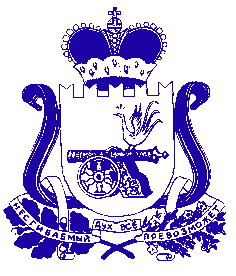                                                            СОВЕТ ДЕПУТАТОВИГОРЕВСКОГО СЕЛЬСКОГО ПОСЕЛЕНИЯХОЛМ-ЖИРКОВСКОГО РАЙОНА СМОЛЕНСКОЙ ОБЛАСТИ                                                                 РЕШЕНИЕот 11.10.2022 г. № 16О внесении изменений в решениеСовета депутатов Игоревского сельского поселения Холм-Жирковского района Смоленскойобласти № 40 от 27.12.2021г.«О бюджете муниципального образованияИгоревского сельского поселенияХолм-Жирковского района на 2022 годи плановый период 2023 и 2024 годов»        Руководствуясь Федеральным законом от 06.10.2003 № 131- ФЗ «Об общих принципах организации местного самоуправления в Российской Федерации», Бюджетным кодексом Российской Федерации, Уставом  муниципального образования Игоревского сельского поселения Холм-Жирковского района Смоленской области       Совет депутатов Игоревского сельского поселения Холм-Жирковского района Смоленской области     РЕШИЛ:                                                  ПОЯСНИТЕЛЬНАЯ ЗАПИСКА           На внесение изменений в решение Совета депутатов Игоревского сельского поселения Холм-Жирковского района Смоленской области «О бюджете муниципального образования Игоревского сельского поселения Холм-Жирковского Смоленской области на 2022 год и плановый период 2023 и 2024 годов» от 27.12.2021г. № 40.           Решением утвержден общий объем доходов бюджета муниципального образования Игоревского сельского поселения Холм-Жирковского района Смоленской области в сумме 23 885,9 тыс. рублей, в том числе объем безвозмездных поступлений в сумме 19 265,0 тыс. рублей.          Решением утвержден общий объем расходов муниципального образования Игоревского сельского поселения Холм-Жирковского района Смоленской области    26 091,8 тыс. рублей.  Дефицит бюджета составил 2 205,9 тыс. рублей.        В связи с необходимостью оплаты счетов по заключенным договорам, Администрация Игоревского сельского поселения Холм-Жирковского района Смоленской области ходатайствует о внесении изменений в решение Совета депутатов по следующим кодам:                                        Доходы :                          Расходы за счет поправок:                                                                                           Итого:          1 078 300,00                        Источники финансирования дефицита бюджета Игоревского сельского поселения Холм-Жирковского района Смоленской области на 2022 год                                                                                                          Приложение № 8к решению Совета депутатов Игоревскогосельского поселения Холм-Жирковского районаСмоленской области  «О бюджете муниципальногообразования Игоревского сельского поселенияХолм-Жирковского района Смоленской областина 2022 год и на плановый период 2023 и 2024 годов»  от 27.12.2021г № 40» в ред. от 12.04.2022№ 2 ., от 20.05.2022 №3, от 11.07.2022 №7, от 28.07.2022 от 28.07.2022 №9,от 04.08.2022 №10, от 07.09.2022№13от 11.10.2022 №16Распределение бюджетных ассигнований по разделам, подразделам, целевым статьям и видам расходов классификации расходов бюджетов на 2022 год(тыс.руб.)                                                                                                                    Приложение 10    к решению Совета депутатов Игоревского сельского поселения Холм-Жирковского района Смоленской области «О бюджете муниципального образования Игоревского сельского поселения Холм-Жирковского района Смоленской области на 2022 год и на плановый период 2023 и 2024 годов»  от 27.12.2021г № 40, в ред. от 12.04.2022№ 2, от 20.05.2022 №3, от 11.07.2022 № 7, от 28.07.2022 №9                                           от 04.08.2022 №10, от 07.09.2022 №13, от 11.10.2022 №16Распределение бюджетных ассигнований по целевым статьям (муниципальным  программам и непрограммным направлениям деятельности), группам (группам и подгруппам) видов расходов   классификации расходов бюджетов на 2022 год(тыс.руб.)                                                                                                               Приложение  12к решению Совета депутатов Игоревского сельского поселения Холм-Жирковского района Смоленской области «О бюджете муниципального образования Игоревского сельского поселения Холм-Жирковского района Смоленской области на 2022 год и на плановый период 2023 и 2024 годов»  от 27.12.2021г № 40» в ред. от 12.04.2022№ 2., от 20.05.2022 №3, от 11.07.2022 №7, от 28.07.2022 №9, от 04.08.2022 №10, от 07.09.2022 №13, от 11.10.2022 №16Ведомственная структура расходов местного бюджета (распределение бюджетных ассигнований по главным распорядителям бюджетных средств, разделам, подразделам, целевым статьям (муниципальным программам и непрограммным направлениям деятельности), группам (группам и подгруппам) видов расходов классификации  расходов бюджетов) на 2022 год(тыс.руб.)                                                                                                                                            Приложение  14                                                   к решению Совета депутатов                                                Игоревского сельского поселения                                                                          Холм-Жирковского района Смоленской области                                                         «О бюджете муниципального образования                                                                         Игоревского сельского поселения Холм-Жирковского                                                                                                                                                                                                                                                                 Смоленской области на 2022 год                                                       и на плановый период 2023 и 2024 годов»  от 27.12.2021г № 40, в ред. от 12.04.2022№ 2., от 20.05.2022 №3, от 11.07.2022 №7, от 28.07.2022 №9 от 04.08.2022 №10, от 07.09.2022№13,                                                                                  от 11.10.2022 №16Распределение бюджетных ассигнований по муниципальным программам и непрограммным направлениям деятельности на 2022 год(тыс.руб.)Внести следующие изменения в решение Совета депутатов Игоревского сельского поселения Холм-Жирковского района Смоленской области № 40 от 27.12.2021г. «О бюджете муниципального   образования Игоревского сельского поселения Холм-Жирковского района Смоленской области на 2022 год и на    плановый период 2023 и  2024 годов»:         1. Пункт 1 ст.1 изложить в новой редакции:         1. Утвердить основные характеристики  бюджета муниципального образования  Игоревского сельского поселения Холм-Жирковского  района Смоленской области (далее - местный бюджет) на 2022 год:         1) общий объем доходов  местного бюджета   в сумме 23 885,9 тыс. рублей, в том числе объем безвозмездных поступлений в сумме 19 265,0 тыс. рублей, из которых объем получаемых межбюджетных трансфертов составляет 19 265,0 руб.2) общий объем расходов местного бюджета  в   сумме   26 091,8 тыс. рублей;3)предельный размер дефицита местного бюджета на 2022 год в сумме 2 205,9 тыс.руб., что составляет  47.7 % от общего объема доходов местного бюджета без учета безвозмездных поступлений в местный бюджет и 9,2 % от общего объема всех доходов местного бюджета.2 . Пункт 1 ст.11 изложить в новой редакции: Утвердить объем бюджетных ассигнований на финансовое обеспечение реализации муниципальных программ в 2022 году в сумме 19 682,7 тыс. руб., в 2023 году в сумме 3 614,08 тыс. рублей, в 2024 году в сумме  3 607,65 тыс. рублей.  Приложение 1 « Источники финансирования дефицита бюджета Игоревского сельского поселения Холм-Жирковского района Смоленской области на 2022 год» изложить в новой редакции.Приложение 4 «Прогнозируемые доходы  в бюджет Игоревского сельского поселения Холм-Жирковского района Смоленской области за исключением безвозмездных поступлений  на 2022 год»  изложить в новой редакции.Приложение 8 « Распределение бюджетных ассигнований по разделам, подразделам, целевым статьям и видам расходов классификации расходов бюджетов на 2022 год» изложить в новой редакции. Приложение 10 «Распределение бюджетных ассигнований по целевым статьям (муниципальным  программам и непрограммным направлениям деятельности), группам (группам и подгруппам) видов расходов классификации расходов бюджетов на 2022 год» изложить в новой редакции. Приложение 12 «Ведомственная структура расходов местного бюджета (распределение бюджетных ассигнований по главным распорядителям бюджетных средств, разделам, подразделам, целевым статьям (муниципальным программам и непрограммным направлениям деятельности), группам (группам и подгруппам) видов расходов классификации  расходов бюджетов) на 2022 год» изложить в новой редакции. Приложение 14 «Распределение бюджетных ассигнований по муниципальным программам и непрограммным направлениям деятельности на 2022 год» изложить в новой редакции.Глава муниципального образования                                         Н.М.АнисимоваНаименованиеКод доходаСуммаНалог на доходы физических лиц с доходов, источником которых является налоговый агент, за исключением доходов, в отношении которых исчисление и уплата налога осуществляются в соответствии со статьями 227,227.1 и 228 Налогового кодекса Российской Федерации(сумма платежа(перерасчеты, недоимка и задолженность по соответствующему платежу, в том числе по отмененному)18210102010011000110+ 177 000.00Наименование Код расходаСумма (рублей) 2022 годРаботы, услуги по содержанию имущества912 0104 2040100140 244 225 рег.кл Y22519-13 700,00Увеличение стоимости прочих материальных запасов однократного применения912 0104 2040100140 244 349 рег.кл Y-10 000,00Коммунальные услуги912 0104 2040100140 247 223 рег.кл Y22302-69 000,00Прочие работы, услуги 912 0501 2040320520 244 226 рег.кл U-15 000,00Работы, услуги по содержанию имущества912 0503 2040320540 244 225 рег.клU22523-50 000,00Прочие работы, услуги 912 0503 2040320540 244 226 рег.кл U-10 000,00Работы, услуги по содержанию имущества912 0503 2040320580 244 225 рег.кл U-64 000,00Прочие работы, услуги 912 0503 2040420720 244 226 рег.кл U-20 000.00Иные выплаты текущего характера физическим лицам912 0801 2040220610 244 226 рег.кл U-40 000,00Увеличение стоимости прочих материальных запасов однократного применения912 0801 2040220610 244 349 рег.кл U-20 000,00Иные выплаты текущего характера физическим лицам912 1101 2040120620 244 296 рег.кл U-5 000.00Увеличение стоимости прочих материальных запасов912 1101 2040120620 244 346 рег.кл U-2 000,00Прочие работы, услуги (оценка объекта: сети канализации, промывка канализац. сетей)912 0502 2040320510 244 226 рег.кл.U+210 000.00Коммунальные услуги (ул.освещение)912 0503 2040320540 247 223 рег кл U22306+400 000.00Коммунальные услуги(энергосервис.контракт)912 0503 2040320540 244 223 рег кл U22312+260 000.00Работы, услуги по содержанию имущества (ремонт мун.жилья по Решению суда)912 0501 2040320740 244 226 рег.кл U+317 000.00Транспортные услуги 912 0503 2040320580 244 222 рег.кл U+170 000.00Иные выплаты текущего характера организациям(решение Суда)912 0113 2040100140 853 297 рег.кл Y+30 000.00Прочие работы, услуги(рыночная оценка стоимости объекта)912 0502 2040320510 244 226 рег.кл U+10 000.00Приложение  1К решению Совета депутатов Игоревского сельского поселения Холм-Жирковского района Смоленской области  «О бюджете муниципального образования Игоревского сельского поселения Холм-Жирковского района Смоленской области на 2022 год и на плановый период 2023 и 2024 годов»  от 27.12.2021г № 40 в ред. от 12.04.2022№ 2 ., от 20.05.2022 №3, от 11.07.2022 №7, от 28.07.2022 №9, от 04.08.2022 №10, от 07.09.2022 №13, от 11.10.2022 №16КодНаименование кода группы, подгруппы, статьи, вида источника финансирования дефицитов бюджетов, кода классификации операций сектора государственного управления, относящихся к источникам финансирования дефицитов бюджетовСумма12301 00 00 00 00 0000 000ИСТОЧНИКИ  ВНУТРЕННЕГО ФИНАНСИРОВАНИЯ ДЕФИЦИТОВ БЮДЖЕТОВ2 205,901 05 00 00 00 0000 000Изменение остатков средств на счетах по учету средств бюджетов2 205,901 05 00 00 00 0000 500Увеличение остатков средств бюджетов-26 091,801 05 02 00 00 0000 500Увеличение прочих остатков средств бюджетов-26 091,801 05 02 01 00 0000 510Увеличение прочих остатков денежных средств бюджетов-26 091,801 05 02 01 10 0000 510Увеличение прочих остатков денежных средств бюджетов  сельских поселений-26 091,801 05 00 00 00 0000 600Уменьшение остатков средств бюджетов+23 885,901 05 02 00 00 0000 600Уменьшение прочих остатков средств бюджетов+23 885,901 05 02 01 00 0000 610Уменьшение прочих остатков денежных средств бюджетов+23 885,901 05 02 01 10 0000 610Уменьшение прочих остатков денежных средств бюджетов сельских поселений+23 885,9НаименованиеРазделПодразделЦелевая статьяВид расходовСУММА123456ОБЩЕГОСУДАРСТВЕННЫЕ ВОПРОСЫ012 973,24Функционирование высшего должностного лица субъекта Российской Федерации и муниципального образования0102609,49Обеспечение деятельности Главы муниципального образования010277 0 00 00000609,49Глава муниципального образования010277 0 01 00000609,49Расходы на обеспечение функций органов местного самоуправления010277 0 01 00140609,49Расходы на выплаты персоналу в целях обеспечения выполнения функций государственными (муниципальными) органами, казенными учреждениями, органами управления государственными внебюджетными фондами010277 0 01 00140100609,49Расходы на выплаты персоналу государственных (муниципальных) органов010277 0 01 00140120609,49Функционирование Правительства Российской Федерации, высших исполнительных органов государственной власти субъектов Российской Федерации, местных администраций01042 228,51Муниципальная программа "Комплексное развитие территории Игоревского сельского поселения Холм-Жирковского района Смоленской области010420 0 00 000002 228,51Комплекс процессных мероприятий  «Обеспечение организационных условий для реализации муниципальной программы»010420 4 01 000002 228,51Расходы на обеспечение функций органов местного самоуправления010420 4 01 001402 228,51Расходы на выплаты персоналу в целях обеспечения выполнения функций государственными (муниципальными) органами, казенными учреждениями, органами управления государственными внебюджетными фондами010420 4 01 001401001 418,71Расходы на выплаты персоналу государственных (муниципальных) органов010420 4 01 001401201 418,71Закупка товаров, работ и услуг для обеспечения государственных (муниципальных) нужд010420 4 01 00140200755,61Иные закупки товаров, работ и услуг для обеспечения государственных (муниципальных) нужд010420 4 01 00140240755,61Иные бюджетные ассигнования010420 4 01 0014080054,20Уплата налогов, сборов и иных платежей010420 4 01 0014085054,20Обеспечение деятельности финансовых, налоговых и таможенных органов и органов финансового (финансово-бюджетного) надзора010632,93Непрограммые расходы органов местного самоуправления010682 0 00 0000032,93Расходы бюджетов поселений по передаче полномочий в бюджет муниципального района в соответствии с заключенными соглашениями010682 0 02 0000032,93Расходы бюджета Игоревского сельского поселения по передаче полномочий в бюджет муниципального района в соответствии с заключенными соглашениями в части внешнего финансового контроля010682 0 02 П105019,93Межбюджетные трансферты010682 0 02 П105050019,93Иные межбюджетные трансферты010682 0 02 П105054019,93Расходы бюджета Игоревского сельского поселения по передаче полномочий в бюджет муниципального района в соответствии с заключенными соглашениями в части исполнения бюджета поселения и осуществления внутреннего муниципального финансового контроля010682 0 02 П205013,00Межбюджетные трансферты010682 0 02 П205050013,00Иные межбюджетные трансферты010682 0 02 П205054013,00Резервные фонды01115,00Резервный фонд011187 0 00 000005,00Резервные фонды местных администраций011187 0 01 000005,00Расходы за счет средств резервного фонда Администрации муниципального образования011187 0 01 288805,00Иные бюджетные ассигнования011187 0 01 288808005,00Резервные средства011187 0 01 288808705,00Другие общегосударственные вопросы011397,30Муниципальная программа "Комплексное развитие территории Игоревского сельского поселения Холм-Жирковского района Смоленской области011320 0 00 0000097,30Комплекс процессных мероприятий "Обеспечение организационных условий для реализации муниципальной программы"011320 4 01 0000097,30Расходы на обеспечение функций органов местного самоуправления011320 4 01 0014097,30Иные бюджетные ассигнования011320 4 01 0014080097,30Исполнение судебных актов011320 4 01 0014083046,00Уплата налогов, сборов и иных платежей011320 4 01 0014085051,30НАЦИОНАЛЬНАЯ ОБОРОНА02278,20Мобилизационная и вневойсковая подготовка0203278,20Непрограммые расходы органов местного самоуправления020382 0 00 00000278,20Прочие расходы за счет межбюджетных трансфертов других уровней020382 0 01 00000278,20Осуществление первичного воинского учета на территориях, где отсутствуют военные комиссариаты020382 0 01 51180278,20Расходы на выплаты персоналу в целях обеспечения выполнения функций государственными (муниципальными) органами, казенными учреждениями, органами управления государственными внебюджетными фондами020382 0 01 51180100239,28Расходы на выплаты персоналу государственных (муниципальных) органов020382 0 01 51180120239,28Закупка товаров, работ и услуг для обеспечения государственных (муниципальных) нужд020382 0 01 5118020038,92Иные закупки товаров, работ и услуг для обеспечения государственных (муниципальных) нужд020382 0 01 5118024038,92НАЦИОНАЛЬНАЯ ЭКОНОМИКА0411 001,96Дорожное хозяйство (дорожные фонды)040911 001,96Муниципальная программа "Комплексное развитие территории Игоревского сельского поселения Холм-Жирковского района Смоленской области040920 0 00 000000,00Комплекс процессных мероприятий "Организация и проведение культурно-досуговых мероприятий"040920 4 02 000000,00Расходы на содержание автомобильных дорог в границах поселения за счет средств дорожного фонда040920 4 02 206000,00Закупка товаров, работ и услуг для обеспечения государственных (муниципальных) нужд040920 4 02 206002000,00Иные закупки товаров, работ и услуг для обеспечения государственных (муниципальных) нужд040920 4 02 206002400,00Муниципальная программа "Комплексное развитие систем транспортной инфраструктуры на территории Игоревского сельского поселения Холм-Жирковского района Смоленской области"040922 0 00 0000011 001,96Комплекс процессных мероприятий "Приведение в нормативное состояние, развитие и увеличение пропускной способности сети автомобильных дорог общего пользования местного значения Игоревского сельского поселения Холм-Жирковского района Смоленской области"040922 4 01 0000011 001.96Расходы на содержание автомобильных дорог в границах поселения за счет средств дорожного фонда040922 4 01 206001003,31Закупка товаров, работ и услуг для обеспечения государственных (муниципальных) нужд040922 4 01 206002001003,31Иные закупки товаров, работ и услуг для обеспечения государственных (муниципальных) нужд040922 4 01 206002401003,31Расходы на проектирование,строительство,реконструкцию,капитальный ремонт и ремонт автомобильных дорог общего пользования местного значения040922 4 01 S12609 998,65Закупка товаров, работ и услуг для обеспечения государственных (муниципальных) нужд040922 4 01 S12602009 998,65Иные закупки товаров, работ и услуг для обеспечения государственных (муниципальных) нужд040922 4 01 S12602409 998,65ЖИЛИЩНО-КОММУНАЛЬНОЕ ХОЗЯЙСТВО0511 686,39Жилищное хозяйство0501437,00Муниципальная программа "Комплексное развитие территории Игоревского сельского поселения Холм-Жирковского района Смоленской области»050120 0 00 00000437,00Комплекс процессных мероприятий "Благоустройство территории Игоревского сельского поселения"050120 4 03 00000437,00Обеспечение мероприятий по капитальному ремонту многоквартирных домов050120 4 03 20520120,00Закупка товаров, работ и услуг для обеспечения государственных (муниципальных) нужд050120 4 03 20520200120,00Иные закупки товаров, работ и услуг для обеспечения государственных (муниципальных) нужд050120 4 03 20520240120,00Расходы на проведение текущего ремонта муниципального жилья050120 4 03 20740317,00Закупка товаров, работ и услуг для обеспечения государственных (муниципальных) нужд050120 4 03 20740200317,00Иные закупки товаров, работ и услуг для обеспечения государственных (муниципальных) нужд050120 4 03 20740240317,00Коммунальное хозяйство05027 274,05Муниципальная программа "Комплексное развитие территории Игоревского сельского поселения Холм-Жирковского района Смоленской области050220 0 00 000001 922,62Комплекс процессных мероприятий "Благоустройство территории Игоревского сельского поселения"050220 4 03 000001 922,62Расходы на мероприятия в области жилищно-коммунального хозяйства050220 4 03 205101 922,62Закупка товаров, работ и услуг для обеспечения государственных (муниципальных) нужд050220 4 03 205102001 922,62Иные закупки товаров, работ и услуг для обеспечения государственных (муниципальных) нужд050220 4 03 205102401 922,62Резервный фонд050287 0 00 000005 351,43Резервный фонд Администрации Смоленской области050287 0 02 000005 351,43Расходы за счет средств резервного фонда Администрации Смоленской области050287 0 02 299904 976,83Закупка товаров, работ и услуг для обеспечения государственных (муниципальных) нужд050287 0 02 299902004 976,83Иные закупки товаров, работ и услуг для обеспечения государственных (муниципальных) нужд050287 0 02 299902404 976,83Расходы на софинансирование субсидии из резервного фонда Администрации Смоленской области050287 0 02 S9990374,60Закупка товаров, работ и услуг для обеспечения государственных (муниципальных) нужд050287 0 02 S9990200374,60Иные закупки товаров, работ и услуг для обеспечения государственных (муниципальных) нужд050287 0 02 S9990240374,60Благоустройство05033 975,34Муниципальная программа "Комплексное развитие территории Игоревского сельского поселения Холм-Жирковского района Смоленской области050320 0 00 000003 975,34Комплекс процессных мероприятий "Благоустройство территории Игоревского сельского поселения"050320 4 03 000003 975,34Расходы на уличное освещение и обслуживание050320 4 03 205402 267,84Закупка товаров, работ и услуг для обеспечения государственных (муниципальных) нужд050320 4 03 205402002 266,84Иные закупки товаров, работ и услуг для обеспечения государственных (муниципальных) нужд050320 4 03 205402402 266,84Иные бюджетные ассигнования050320 4 03 205408001,00Уплата налогов, сборов и иных платежей050320 4 03 205408501,00Расходы на организацию и содержание мест захоронения050320 4 03 2056038,00Закупка товаров, работ и услуг для обеспечения государственных (муниципальных) нужд050320 4 03 2056020038,00Иные закупки товаров, работ и услуг для обеспечения государственных (муниципальных) нужд050320 4 03 2056024038,00Расходы на прочие мероприятия по благоустройству поселений050320 4 03 205801 669,50Закупка товаров, работ и услуг для обеспечения государственных (муниципальных) нужд050320 4 03 205802001 669,50Иные закупки товаров, работ и услуг для обеспечения государственных (муниципальных) нужд050320 4 03 205802401 669,50Комплекс процессных мероприятий "Обеспечение безопасности жизнедеятельности населения на территории Игоревского сельского поселения Холм-Жирковского района Смоленской области050320 4 04 000000,00Расходы на профилактику противопожарной безопасности050320 4 04 207200,00Закупка товаров, работ и услуг для обеспечения государственных (муниципальных) нужд050320 4 04 207202000,00Иные закупки товаров, работ и услуг для обеспечения государственных (муниципальных) нужд050320 4 04 207202400,00КУЛЬТУРА, КИНЕМАТОГРАФИЯ0820,00Культура080120,00Муниципальная программа "Комплексное развитие территории Игоревского сельского поселения Холм-Жирковского района Смоленской области080120 0 00 0000020,00Комплекс процессных мероприятий "Организация и проведение культурно-досуговых мероприятий"080120 4 02 0000020,00Реализация мероприятий по развитию культурно - досугового обслуживания080120 4 02 2061020,00Закупка товаров, работ и услуг для обеспечения государственных (муниципальных) нужд080120 4 02 2061020020,00Иные закупки товаров, работ и услуг для обеспечения государственных (муниципальных) нужд080120 4 02 2061024020,00СОЦИАЛЬНАЯ ПОЛИТИКА10132,00Пенсионное обеспечение1001132,00Непрограммые расходы органов местного самоуправления100182 0 00 00000132,00Расходы по оказанию мер социальной поддержки отдельным категориям граждан100182 0 03 00000132,00Пенсии за выслугу лет лицам, замещавшим муниципальные должности, должности муниципальной службы (муниципальные должности муниципальной  службы)100182 0 03 70630132,00Социальное обеспечение и иные выплаты населению100182 0 03 70630300132,00Публичные нормативные социальные выплаты гражданам100182 0 03 70630310132,00ФИЗИЧЕСКАЯ КУЛЬТУРА И СПОРТ110,00Физическая культура11010,00Муниципальная программа "Комплексное развитие территории Игоревского сельского поселения Холм-Жирковского района Смоленской области110120 0 00 000000,00Комплекс процессных мероприятий "Обеспечение организационных условий для реализации муниципальной программы"110120 4 01 000000,00Реализация мероприятий в области спорта и физической культуры110120 4 01 206200,00Закупка товаров, работ и услуг для обеспечения государственных (муниципальных) нужд110120 4 01 206202000,00Иные закупки товаров, работ и услуг для обеспечения государственных (муниципальных) нужд110120 4 01 206202400,00НаименованиеЦелевая статьяВид расходовСУММА1234Муниципальная программа "Комплексное развитие территории Игоревского сельского поселения Холм-Жирковского района Смоленской области20 0 00 000008 681,08Комплекс процессных мероприятий "Обеспечение организационных условий для реализации муниципальной программы"20 4 01 000002 325,81Расходы на обеспечение функций органов местного самоуправления20 4 01 001402 325,81Расходы на выплаты персоналу в целях обеспечения выполнения функций государственными (муниципальными) органами, казенными учреждениями, органами управления государственными внебюджетными фондами20 4 01 001401001 418,71Расходы на выплаты персоналу государственных (муниципальных) органов20 4 01 001401201 418,71Закупка товаров, работ и услуг для обеспечения государственных (муниципальных) нужд20 4 01 00140200755,61Иные закупки товаров, работ и услуг для обеспечения государственных (муниципальных) нужд20 4 01 00140240755,61Иные бюджетные ассигнования20 4 01 00140800151,50Исполнение судебных актов20 4 01 0014083046,00Уплата налогов, сборов и иных платежей20 4 01 00140850105,50Реализация мероприятий в области спорта и физической культуры20 4 01 206200,00Закупка товаров, работ и услуг для обеспечения государственных (муниципальных) нужд20 4 01 206202000,00Иные закупки товаров, работ и услуг для обеспечения государственных (муниципальных) нужд20 4 01 206202400,00Комплекс процессных мероприятий "Организация и проведение культурно-досуговых мероприятий"20 4 02 000000,00Расходы на содержание автомобильных дорог в границах поселения за счет средств дорожного фонда20 4 02 206000,00Закупка товаров, работ и услуг для обеспечения государственных (муниципальных) нужд20 4 02 206002000,00Иные закупки товаров, работ и услуг для обеспечения государственных (муниципальных) нужд20 4 02 206002400,00Реализация мероприятий по развитию культурно - досугового обслуживания20 4 02 2061020,00Закупка товаров, работ и услуг для обеспечения государственных (муниципальных) нужд20 4 02 2061020020,00Иные закупки товаров, работ и услуг для обеспечения государственных (муниципальных) нужд20 4 02 2061024020,00Комплекс процессных мероприятий "Благоустройство территории Игоревского сельского поселения"20 4 03 000006 334,96Расходы на мероприятия в области жилищно-коммунального хозяйства20 4 03 205101922,62Закупка товаров, работ и услуг для обеспечения государственных (муниципальных) нужд20 4 03 205102001 922,62Иные закупки товаров, работ и услуг для обеспечения государственных (муниципальных) нужд20 4 03 205102401 922,62Обеспечение мероприятий по капитальному ремонту многоквартирных домов20 4 03 20520120,00Закупка товаров, работ и услуг для обеспечения государственных (муниципальных) нужд20 4 03 20520200120,00Иные закупки товаров, работ и услуг для обеспечения государственных (муниципальных) нужд20 4 03 20520240120,00Расходы на уличное освещение и обслуживание20 4 03 205402 267,84Закупка товаров, работ и услуг для обеспечения государственных (муниципальных) нужд20 4 03 205402002 266,84Иные закупки товаров, работ и услуг для обеспечения государственных (муниципальных) нужд20 4 03 205402402 266,84Иные бюджетные ассигнования20 4 03 205408001,00Уплата налогов, сборов и иных платежей20 4 03 205408501,00Расходы на организацию и содержание мест захоронения20 4 03 2056038,00Закупка товаров, работ и услуг для обеспечения государственных (муниципальных) нужд20 4 03 2056020038,00Иные закупки товаров, работ и услуг для обеспечения государственных (муниципальных) нужд20 4 03 2056024038,00Расходы на прочие мероприятия по благоустройству поселений20 4 03 205801 669,50Закупка товаров, работ и услуг для обеспечения государственных (муниципальных) нужд20 4 03 205802001 669,50Иные закупки товаров, работ и услуг для обеспечения государственных (муниципальных) нужд20 4 03 205802401 669,50Расходы на проведение текущего ремонта муниципального жилья20 4 03 20740317,00Закупка товаров, работ и услуг для обеспечения государственных (муниципальных) нужд20 4 03 20740200317,00Иные закупки товаров, работ и услуг для обеспечения государственных (муниципальных) нужд20 4 03 20740240317,00Комплекс процессных мероприятий "Обеспечение безопасности жизнедеятельности населения на территории Игоревского сельского поселения Холм-Жирковского района Смоленской области20 4 04 000000,00Расходы на профилактику противопожарной безопасности20 4 04 207200,00Закупка товаров, работ и услуг для обеспечения государственных (муниципальных) нужд20 4 04 207202000,00Иные закупки товаров, работ и услуг для обеспечения государственных (муниципальных) нужд20 4 04 207202400,00Муниципальная программа "Комплексное развитие систем транспортной инфраструктуры на территории Игоревского сельского поселения Холм-Жирковского района Смоленской области"22 0 00 0000011 001,96Комплекс процессных мероприятий "Приведение в нормативное состояние, развитие и увеличение пропускной способности сети автомобильных дорог общего пользования местного значения Игоревского сельского поселения Холм-Жирковского района Смоленской области"22 4 01 0000011 001,96Расходы на содержание автомобильных дорог в границах поселения за счет средств дорожного фонда22 4 01 206001 003,31Закупка товаров, работ и услуг для обеспечения государственных (муниципальных) нужд22 4 01 206002001 003,31Иные закупки товаров, работ и услуг для обеспечения государственных (муниципальных) нужд22 4 01 206002401 003,31Расходы на проектирование,строительство,реконструкцию,капитальный ремонт и ремонт автомобильных дорог общего пользования местного значения22 4 01 S12609 998,65Закупка товаров, работ и услуг для обеспечения государственных (муниципальных) нужд22 4 01 S12602009 998,65Иные закупки товаров, работ и услуг для обеспечения государственных (муниципальных) нужд22 4 01 S12602409 998,65Обеспечение деятельности Главы муниципального образования77 0 00 00000609,49Глава муниципального образования77 0 01 00000609,49Расходы на обеспечение функций органов местного самоуправления77 0 01 00140609,49Расходы на выплаты персоналу в целях обеспечения выполнения функций государственными (муниципальными) органами, казенными учреждениями, органами управления государственными внебюджетными фондами77 0 01 00140100609,49Расходы на выплаты персоналу государственных (муниципальных) органов77 0 01 00140120609,49Непрограммые расходы органов местного самоуправления82 0 00 00000443,13Взнос в уставной капитал общества с ограниченной ответственностью «ЖКУ Игоревское»82 0 00 601100,00Капитальные вложения в объекты государственной(муниципальной) собственности82 0 00 601104000,00Бюджетные инвестиции иным юридическим лицам82 0 00 601104500,00Прочие расходы за счет межбюджетных трансфертов других уровней82 0 01 00000278,20Осуществление первичного воинского учета на территориях, где отсутствуют военные комиссариаты82 0 01 51180278,20Расходы на выплаты персоналу в целях обеспечения выполнения функций государственными (муниципальными) органами, казенными учреждениями, органами управления государственными внебюджетными фондами82 0 01 51180100239,28Расходы на выплаты персоналу государственных (муниципальных) органов82 0 01 51180120239,28Закупка товаров, работ и услуг для обеспечения государственных (муниципальных) нужд82 0 01 5118020038,92Иные закупки товаров, работ и услуг для обеспечения государственных (муниципальных) нужд82 0 01 5118024038,92Расходы бюджетов поселений по передаче полномочий в бюджет муниципального района в соответствии с заключенными соглашениями82 0 02 0000032,93Расходы бюджета Игоревского сельского поселения по передаче полномочий в бюджет муниципального района в соответствии с заключенными соглашениями в части внешнего финансового контроля82 0 02 П105019,93Межбюджетные трансферты82 0 02 П105050019,93Иные межбюджетные трансферты82 0 02 П105054019,93Расходы бюджета Игоревского сельского поселения по передаче полномочий в бюджет муниципального района в соответствии с заключенными соглашениями в части исполнения бюджета поселения и осуществления внутреннего муниципального финансового контроля82 0 02 П205013,00Межбюджетные трансферты82 0 02 П205050013,00Иные межбюджетные трансферты82 0 02 П205054013,00Расходы по оказанию мер социальной поддержки отдельным категориям граждан82 0 03 00000132,00Пенсии за выслугу лет лицам, замещавшим муниципальные должности, должности муниципальной службы (муниципальные должности муниципальной  службы)82 0 03 70630132,00Социальное обеспечение и иные выплаты населению82 0 03 70630300132,00Публичные нормативные социальные выплаты гражданам82 0 03 70630310132,00Резервный фонд87 0 00 000005 356,43Резервные фонды местных администраций87 0 01 000005,00Расходы за счет средств резервного фонда Администрации муниципального образования87 0 01 288805,00Иные бюджетные ассигнования87 0 01 288808005,00Резервные средства87 0 01 288808705,00Резервный фонд Администрации Смоленской области87 0 02 000005 351,43Расходы за счет средств резервного фонда Администрации Смоленской области87 0 02 299904 976,83Закупка товаров, работ и услуг для обеспечения государственных (муниципальных) нужд87 0 02 299902004 976,83Иные закупки товаров, работ и услуг для обеспечения государственных (муниципальных) нужд87 0 02 299902404 976,83Расходы на софинансирование субсидии из резервного фонда Администрации Смоленской области87 0 02 S9990374,60Закупка товаров, работ и услуг для обеспечения государственных (муниципальных) нужд87 0 02 S9990200374,60Иные закупки товаров, работ и услуг для обеспечения государственных (муниципальных) нужд87 0 02 S9990240374,60НаименованиеКод главного распорядителя средств областного бюджета (прямого получателя)РазделПодразделЦелевая статья расходовВид расходовСУММА1234567Администрация Игоревского сельского поселения Холм-Жирковского района Смоленской области91226 091,80ОБЩЕГОСУДАРСТВЕННЫЕ ВОПРОСЫ912012 973,24Функционирование высшего должностного лица субъекта Российской Федерации и муниципального образования9120102609,49Обеспечение деятельности Главы муниципального образования912010277 0 00 00000609,49Глава муниципального образования912010277 0 01 00000609,49Расходы на обеспечение функций органов местного самоуправления912010277 0 01 00140609,49Расходы на выплаты персоналу в целях обеспечения выполнения функций государственными (муниципальными) органами, казенными учреждениями, органами управления государственными внебюджетными фондами912010277 0 01 00140100609,49Расходы на выплаты персоналу государственных (муниципальных) органов912010277 0 01 00140120609,49Функционирование Правительства Российской Федерации, высших исполнительных органов государственной власти субъектов Российской Федерации, местных администраций91201042 228,51Муниципальная программа "Комплексное развитие территории Игоревского сельского поселения Холм-Жирковского района Смоленской области912010420 0 00 000002 228,51Комплекс процессных мероприятий "Обеспечение организационных условий для реализации муниципальной программы"912010420 4 01 000002 228,51Расходы на обеспечение функций органов местного самоуправления912010420 4 01 001402 228,51Расходы на выплаты персоналу в целях обеспечения выполнения функций государственными (муниципальными) органами, казенными учреждениями, органами управления государственными внебюджетными фондами912010420 4 01 001401001 418,71Расходы на выплаты персоналу государственных (муниципальных) органов912010420 4 01 001401201 418,71Закупка товаров, работ и услуг для обеспечения государственных (муниципальных) нужд912010420 4 01 00140200755,61Иные закупки товаров, работ и услуг для обеспечения государственных (муниципальных) нужд912010420 4 01 00140240755,61Иные бюджетные ассигнования912010420 4 01 0014080054,20Уплата налогов, сборов и иных платежей912010420 4 01 0014085054,20Обеспечение деятельности финансовых, налоговых и таможенных органов и органов финансового (финансово-бюджетного) надзора912010632,93Непрограммые расходы органов местного самоуправления912010682 0 00 0000032,93Расходы бюджетов поселений по передаче полномочий в бюджет муниципального района в соответствии с заключенными соглашениями912010682 0 02 0000032,93Расходы бюджета Игоревского сельского поселения по передаче полномочий в бюджет муниципального района в соответствии с заключенными соглашениями в части внешнего финансового контроля912010682 0 02 П105019,93Межбюджетные трансферты912010682 0 02 П105050019,93Иные межбюджетные трансферты912010682 0 02 П105054019,93Расходы бюджета Игоревского сельского поселения по передаче полномочий в бюджет муниципального района в соответствии с заключенными соглашениями в части исполнения бюджета поселения и осуществления внутреннего муниципального финансового контроля912010682 0 02 П205013,00Межбюджетные трансферты912010682 0 02 П205050013,00Иные межбюджетные трансферты912010682 0 02 П205054013,00Резервные фонды91201115,00Резервный фонд912011187 0 00 000005,00Резервные фонды местных администраций912011187 0 01 000005,00Расходы за счет средств резервного фонда Администрации муниципального образования912011187 0 01 288805,00Иные бюджетные ассигнования912011187 0 01 288808005,00Резервные средства912011187 0 01 288808705,00Другие общегосударственные вопросы912011397,30Муниципальная программа "Комплексное развитие территории Игоревского сельского поселения Холм-Жирковского района Смоленской области912011320 0 00 0000097,30Комплекс процессных мероприятий "Обеспечение организационных условий для реализации муниципальной программы"912011320 4 01 0000097,30Расходы на обеспечение функций органов местного самоуправления912011320 4 01 0014097,30Иные бюджетные ассигнования912011320 4 01 0014080097,30Исполнение судебных актов912011320 4 01 0014083046,00Уплата налогов, сборов и иных платежей912011320 4 01 0014085051,30НАЦИОНАЛЬНАЯ ОБОРОНА91202278,20Мобилизационная и вневойсковая подготовка9120203278,20Непрограммые расходы органов местного самоуправления912020382 0 00 00000278,20Прочие расходы за счет межбюджетных трансфертов других уровней912020382 0 01 00000278,20Осуществление первичного воинского учета на территориях, где отсутствуют военные комиссариаты912020382 0 01 51180278,20Расходы на выплаты персоналу в целях обеспечения выполнения функций государственными (муниципальными) органами, казенными учреждениями, органами управления государственными внебюджетными фондами912020382 0 01 51180100239,28Расходы на выплаты персоналу государственных (муниципальных) органов912020382 0 01 51180120239,28Закупка товаров, работ и услуг для обеспечения государственных (муниципальных) нужд912020382 0 01 5118020038,92Иные закупки товаров, работ и услуг для обеспечения государственных (муниципальных) нужд912020382 0 01 5118024038,92НАЦИОНАЛЬНАЯ ЭКОНОМИКА9120411 001,96Дорожное хозяйство (дорожные фонды)912040911 001,96Муниципальная программа "Комплексное развитие территории Игоревского сельского поселения Холм-Жирковского района Смоленской области912040920 0 00 000000,00Муниципальнальная программа "Развитие дорожно-транспортного комплекса Игоревского сельского поселения Холм-Жирковского района Смоленской области"912040920 4 02 000000,00Расходы на содержание автомобильных дорог в границах поселения за счет средств дорожного фонда912040920 4 02 206000,00Закупка товаров, работ и услуг для обеспечения государственных (муниципальных) нужд912040920 4 02 206002000,00Иные закупки товаров, работ и услуг для обеспечения государственных (муниципальных) нужд912040920 4 02 206002400,00Муниципальная программа "Комплексное развитие систем транспортной инфраструктуры на территории Игоревского сельского поселения Холм-Жирковского района Смоленской области"912040922 0 00 0000011 001,96Комплекс процессных мероприятий "Приведение в нормативное состояние, развитие и увеличение пропускной способности сети автомобильных дорог общего пользования местного значения Игоревского сельского поселения Холм-Жирковского района Смоленской области"912040922 4 01 0000011 001,96Расходы на содержание автомобильных дорог в границах поселения за счет средств дорожного фонда912040922 4 01 206001 003,31Закупка товаров, работ и услуг для обеспечения государственных (муниципальных) нужд912040922 4 01 206002001 003,31Иные закупки товаров, работ и услуг для обеспечения государственных (муниципальных) нужд912040922 4 01 206002401 003,31Расходы на проектирование,строительство,реконструкцию,капитальный ремонт и ремонт автомобильных дорог общего пользования местного значения912040922 4 01 S12609 998,65Закупка товаров, работ и услуг для обеспечения государственных (муниципальных) нужд912040922 4 01 S12602009 998,65Иные закупки товаров, работ и услуг для обеспечения государственных (муниципальных) нужд912040922 4 01 S12602409 998,65ЖИЛИЩНО-КОММУНАЛЬНОЕ ХОЗЯЙСТВО9120511 686,39Жилищное хозяйство9120501437,00Муниципальная программа "Комплексное развитие территории Игоревского сельского поселения Холм-Жирковского района Смоленской области912050120 0 00 00000437,00Комплекс процессных мероприятий "Благоустройство территории Игоревского сельского поселения"912050120 4 03 00000437,00Обеспечение мероприятий по капитальному ремонту многоквартирных домов912050120 4 03 20520120,00Закупка товаров, работ и услуг для обеспечения государственных (муниципальных) нужд912050120 4 03 20520200120,00Иные закупки товаров, работ и услуг для обеспечения государственных (муниципальных) нужд912050120 4 03 20520240120,00Расходы на проведение текущего ремонта муниципального жилья912050120 4 03 20740317,00Закупка товаров, работ и услуг для обеспечения государственных (муниципальных) нужд912050120 4 03 20740200317,00Иные закупки товаров, работ и услуг для обеспечения государственных (муниципальных) нужд912050120 4 03 20740240317,00Коммунальное хозяйство91205027 274,05Муниципальная программа "Комплексное развитие территории Игоревского сельского поселения Холм-Жирковского района Смоленской области912050220 0 00 000001 922,62Комплекс процессных мероприятий "Благоустройство территории Игоревского сельского поселения"912050220 4 03 000001 922,62Расходы на мероприятия в области жилищно-коммунального хозяйства912050220 4 03 205101 922,62Закупка товаров, работ и услуг для обеспечения государственных (муниципальных) нужд912050220 4 03 205102001 922,62Иные закупки товаров, работ и услуг для обеспечения государственных (муниципальных) нужд912050220 4 03 205102401 922,62Непрограммные расходы органов местного самоуправления912050282 0 00 000000,00Взнос в уставной капитал общества с ограниченной ответственностью «ЖКУ Игоревское»912050282 0 00 601100,00Капитальные вложения в объекты государственной (муниципальной) собственности912050282 0 00 601104000,00Бюджетные инвестиции иным юридическим лицам912050282 0 00 601104500,00Резервный фонд912050287 0 00 000005 351,43Резервный фонд Администрации Смоленской области912050287 0 02 000005 351,43Расходы за счет средств резервного фонда Администрации Смоленской области912050287 0 02 299904 976,83Закупка товаров, работ и услуг для обеспечения государственных (муниципальных) нужд912050287 0 02 299902004 976,83Иные закупки товаров, работ и услуг для обеспечения государственных (муниципальных) нужд912050287 0 02 299902404 976,83Расходы на софинансирование субсидии из резервного фонда Администрации Смоленской области912050287 0 02 S9990374,60Закупка товаров, работ и услуг для обеспечения государственных (муниципальных) нужд912050287 0 02 S9990200374,60Иные закупки товаров, работ и услуг для обеспечения государственных (муниципальных) нужд912050287 0 02 S9990240374,60Благоустройство9120503    3 975,34Муниципальная программа "Комплексное развитие территории Игоревского сельского поселения Холм-Жирковского района Смоленской области912050320 0 00 000003 975,34Комплекс процессных мероприятий "Благоустройство территории Игоревского сельского поселения"912050320 4 03 000003 975,34Расходы на уличное освещение и обслуживание912050320 4 03 205402 267,84Закупка товаров, работ и услуг для обеспечения государственных (муниципальных) нужд912050320 4 03 20540200     2 266,84Иные закупки товаров, работ и услуг для обеспечения государственных (муниципальных) нужд912050320 4 03 205402402 266,84Иные бюджетные ассигнования912050320 4 03 205408001,00Уплата налогов, сборов и иных платежей912050320 4 03 205408501,00Расходы на организацию и содержание мест захоронения912050320 4 03 2056038,00Закупка товаров, работ и услуг для обеспечения государственных (муниципальных) нужд912050320 4 03 2056020038,00Иные закупки товаров, работ и услуг для обеспечения государственных (муниципальных) нужд912050320 4 03 2056024038,00Расходы на прочие мероприятия по благоустройству поселений912050320 4 03 205801 669,50Закупка товаров, работ и услуг для обеспечения государственных (муниципальных) нужд912050320 4 03 205802001 669,50Иные закупки товаров, работ и услуг для обеспечения государственных (муниципальных) нужд912050320 4 03 205802401 669,50Комплекс процессных мероприятий "Обеспечение безопасности жизнедеятельности населения на территории Игоревского сельского поселения Холм-Жирковского района Смоленской области912050320 4 04 000000,00Расходы на профилактику противопожарной безопасности912050320 4 04 207200,00Закупка товаров, работ и услуг для обеспечения государственных (муниципальных) нужд912050320 4 04 207202000,00Иные закупки товаров, работ и услуг для обеспечения государственных (муниципальных) нужд912050320 4 04 207202400,00КУЛЬТУРА, КИНЕМАТОГРАФИЯ9120820,00Культура912080120,00Муниципальная программа "Комплексное развитие территории Игоревского сельского поселения Холм-Жирковского района Смоленской области912080120 0 00 0000020,00Комплекс процессных мероприятий "Организация и проведение культурно-досуговых мероприятий"912080120 4 02 0000020,00Реализация мероприятий по развитию культурно - досугового обслуживания912080120 4 02 2061020,00Закупка товаров, работ и услуг для обеспечения государственных (муниципальных) нужд912080120 4 02 2061020020,00Иные закупки товаров, работ и услуг для обеспечения государственных (муниципальных) нужд912080120 4 02 2061024020,00СОЦИАЛЬНАЯ ПОЛИТИКА91210132,00Пенсионное обеспечение9121001132,00Непрограммные расходы органов местного самоуправления912100182 0 00 00000132,00Расходы по оказанию мер социальной поддержки отдельным категориям граждан912100182 0 03 00000132,00Пенсии за выслугу лет лицам, замещавшим муниципальные должности, должности муниципальной службы (муниципальные должности муниципальной  службы)912100182 0 03 70630132,00Социальное обеспечение и иные выплаты населению912100182 0 03 70630300132,00Публичные нормативные социальные выплаты гражданам912100182 0 03 70630310132,00ФИЗИЧЕСКАЯ КУЛЬТУРА И СПОРТ912110,00Физическая культура91211010,00Муниципальная программа "Комплексное развитие территории Игоревского сельского поселения Холм-Жирковского района Смоленской области912110120 0 00 000000,00Комплекс процессных мероприятий "Обеспечение организационных условий для реализации муниципальной программы"912110120 4 01 000000,00Реализация мероприятий в области спорта и физической культуры912110120 4 01 206200,00Закупка товаров, работ и услуг для обеспечения государственных (муниципальных) нужд912110120 4 01 206202000,00Иные закупки товаров, работ и услуг для обеспечения государственных (муниципальных) нужд912110120 4 01 206202400,00НаименованиеЦелевая статьяКод главного распорядителя средств областного бюджета (прямого получателя)РазделПодразделВид расходовСУММА1234567Муниципальная программа "Комплексное развитие территории Игоревского сельского поселения Холм-Жирковского района Смоленской области20 0 00 000008 681,08Комплекс процессных мероприятий "Обеспечение организационных условий для реализации муниципальной программы"20 4 01 00000         2 325,81Расходы на обеспечение функций органов местного самоуправления20 4 01 001402 325,81Администрация Игоревского сельского поселения Холм-Жирковского района Смоленской области20 4 01 001409122 325,81ОБЩЕГОСУДАРСТВЕННЫЕ ВОПРОСЫ20 4 01 00140912012 325,81Функционирование Правительства Российской Федерации, высших исполнительных органов государственной власти субъектов Российской Федерации, местных администраций20 4 01 0014091201042 228,51Расходы на выплаты персоналу в целях обеспечения выполнения функций государственными (муниципальными) органами, казенными учреждениями, органами управления государственными внебюджетными фондами20 4 01 0014091201041001 418,71Расходы на выплаты персоналу государственных (муниципальных) органов20 4 01 0014091201041201 418,71Закупка товаров, работ и услуг для обеспечения государственных (муниципальных) нужд20 4 01 001409120104200          755,61Иные закупки товаров, работ и услуг для обеспечения государственных (муниципальных) нужд20 4 01 001409120104240755,61Иные бюджетные ассигнования20 4 01 00140912010480054,2Уплата налогов, сборов и иных платежей20 4 01 00140912010485054,2Другие общегосударственные вопросы20 4 01 00140912011397,30Иные бюджетные ассигнования20 4 01 00140912011380097,30Исполнение судебных актов20 4 01 00140912011383046,00Уплата налогов, сборов и иных платежей20 4 01 00140912011385051,30Реализация мероприятий в области спорта и физической культуры20 4 01 206200,00Администрация Игоревского сельского поселения Холм-Жирковского района Смоленской области20 4 01 206209120,00ФИЗИЧЕСКАЯ КУЛЬТУРА И СПОРТ20 4 01 20620912110,00Физическая культура20 4 01 2062091211010,00Закупка товаров, работ и услуг для обеспечения государственных (муниципальных) нужд20 4 01 2062091211012000,00Иные закупки товаров, работ и услуг для обеспечения государственных (муниципальных) нужд20 4 01 2062091211012400,00Комплекс процессных мероприятий "Организация и проведение культурно-досуговых мероприятий"20 4 02 000000,00Расходы на содержание автомобильных дорог в границах поселения за счет средств дорожного фонда20 4 02 206000,00Администрация Игоревского сельского поселения Холм-Жирковского района Смоленской области20 4 02 206009120,00НАЦИОНАЛЬНАЯ ЭКОНОМИКА20 4 02 20600912040,00Дорожное хозяйство (дорожные фонды)20 4 02 2060091204090,00Закупка товаров, работ и услуг для обеспечения государственных (муниципальных) нужд20 4 02 2060091204092000,00Иные закупки товаров, работ и услуг для обеспечения государственных (муниципальных) нужд20 4 02 2060091204092400,00Реализация мероприятий по развитию культурно - досугового обслуживания20 4 02 2061020,00Администрация Игоревского сельского поселения Холм-Жирковского района Смоленской области20 4 02 2061091220,00КУЛЬТУРА, КИНЕМАТОГРАФИЯ20 4 02 206109120820,00Культура20 4 02 20610912080120,00Закупка товаров, работ и услуг для обеспечения государственных (муниципальных) нужд20 4 02 20610912080120020,00Иные закупки товаров, работ и услуг для обеспечения государственных (муниципальных) нужд20 4 02 20610912080124020,00Комплекс процессных мероприятий "Благоустройство территории Игоревского сельского поселения"20 4 03 000006 334,96Расходы на мероприятия в области жилищно-коммунального хозяйства20 4 03 205101 922,62Администрация Игоревского сельского поселения Холм-Жирковского района Смоленской области20 4 03 205109121 922,62ЖИЛИЩНО-КОММУНАЛЬНОЕ ХОЗЯЙСТВО20 4 03 20510912051 922,62Коммунальное хозяйство20 4 03 2051091205021 922,62Закупка товаров, работ и услуг для обеспечения государственных (муниципальных) нужд20 4 03 2051091205022001 922,62Иные закупки товаров, работ и услуг для обеспечения государственных (муниципальных) нужд20 4 03 2051091205022401 922,62Обеспечение мероприятий по капитальному ремонту многоквартирных домов20 4 03 20520120,00Администрация Игоревского сельского поселения Холм-Жирковского района Смоленской области20 4 03 20520912120,00ЖИЛИЩНО-КОММУНАЛЬНОЕ ХОЗЯЙСТВО20 4 03 2052091205120,00Жилищное хозяйство20 4 03 205209120501120,00Закупка товаров, работ и услуг для обеспечения государственных (муниципальных) нужд20 4 03 205209120501200120,00Иные закупки товаров, работ и услуг для обеспечения государственных (муниципальных) нужд20 4 03 205209120501240120,00Расходы на уличное освещение и обслуживание20 4 03 205402 267,84Администрация Игоревского сельского поселения Холм-Жирковского района Смоленской области20 4 03 205409122 267,84ЖИЛИЩНО-КОММУНАЛЬНОЕ ХОЗЯЙСТВО20 4 03 20540912052 267,84Благоустройство20 4 03 2054091205032 267,84Закупка товаров, работ и услуг для обеспечения государственных (муниципальных) нужд20 4 03 2054091205032002 266,84Иные закупки товаров, работ и услуг для обеспечения государственных (муниципальных) нужд20 4 03 2054091205032402 266,84Иные бюджетные ассигнования20 4 03 2054091205038001,00Уплата налогов, сборов и иных платежей20 4 03 2054091205038501,00Расходы на организацию и содержание мест захоронения20 4 03 2056038,00Администрация Игоревского сельского поселения Холм-Жирковского района Смоленской области20 4 03 2056091238,00ЖИЛИЩНО-КОММУНАЛЬНОЕ ХОЗЯЙСТВО20 4 03 205609120538,00Благоустройство20 4 03 20560912050338,00Закупка товаров, работ и услуг для обеспечения государственных (муниципальных) нужд20 4 03 20560912050320038,00Иные закупки товаров, работ и услуг для обеспечения государственных (муниципальных) нужд20 4 03 20560912050324038,00Расходы на прочие мероприятия по благоустройству поселений20 4 03 205801 669,50Администрация Игоревского сельского поселения Холм-Жирковского района Смоленской области20 4 03 205809121 669,50ЖИЛИЩНО-КОММУНАЛЬНОЕ ХОЗЯЙСТВО20 4 03 20580912051 669,50Благоустройство20 4 03 2058091205031 669,50Закупка товаров, работ и услуг для обеспечения государственных (муниципальных) нужд20 4 03 2058091205032001 669,50Иные закупки товаров, работ и услуг для обеспечения государственных (муниципальных) нужд20 4 03 2058091205032401 669,50Расходы на проведение текущего ремонта муниципального жилья20 4 03 20740317,00Администрация Игоревского сельского поселения Холм-Жирковского района Смоленской области20 4 03 20740912317,00ЖИЛИЩНО-КОММУНАЛЬНОЕ ХОЗЯЙСТВО20 4 03 2074091205317,00Жилищное хозяйство20 4 03 207409120501317,00Закупка товаров, работ и услуг для обеспечения государственных (муниципальных) нужд20 4 03 207409120501200317,00Иные закупки товаров, работ и услуг для обеспечения государственных (муниципальных) нужд20 4 03 207409120501240317,00Комплекс процессных мероприятий "Обеспечение безопасности жизнедеятельности населения на территории Игоревского сельского поселения Холм-Жирковского района Смоленской области20 4 04 000000,00Расходы на профилактику противопожарной безопасности20 4 04 207200,00Администрация Игоревского сельского поселения Холм-Жирковского района Смоленской области20 4 04 207209120,00ЖИЛИЩНО-КОММУНАЛЬНОЕ ХОЗЯЙСТВО20 4 04 20720912050,00Благоустройство20 4 04 2072091205030,00Закупка товаров, работ и услуг для обеспечения государственных (муниципальных) нужд20 4 04 2072091205032000,00Иные закупки товаров, работ и услуг для обеспечения государственных (муниципальных) нужд20 4 04 2072091205032400,00Муниципальная программа "Комплексное развитие систем транспортной инфраструктуры на территории Игоревского сельского поселения Холм-Жирковского района Смоленской области"22 0 00 0000011 002,00Комплекс процессных мероприятий "Приведение в нормативное состояние, развитие и увеличение пропускной способности сети автомобильных дорог общего пользования местного значения Игоревского сельского поселения Холм-Жирковского района Смоленской области"22 4 01 0000011 002,00Расходы на содержание автомобильных дорог в границах поселения за счет средств дорожного фонда22 4 01 206001 003,30Администрация Игоревского сельского поселения Холм-Жирковского района Смоленской области22 4 01 206009121 003,30НАЦИОНАЛЬНАЯ ЭКОНОМИКА22 4 01 20600912041 003,30Дорожное хозяйство (дорожные фонды)22 4 01 2060091204091 003,30Закупка товаров, работ и услуг для обеспечения государственных (муниципальных) нужд22 4 01 2060091204092001 003,30Иные закупки товаров, работ и услуг для обеспечения государственных (муниципальных) нужд22 4 01 2060091204092401 003,30Расходы на проектирование,строительство,реконструкцию,капитальный ремонт и ремонт автомобильных дорог общего пользования местного значения22 4 01 S12609 998,65Администрация Игоревского сельского поселения Холм-Жирковского района Смоленской области22 4 01 S12609129 998,65НАЦИОНАЛЬНАЯ ЭКОНОМИКА22 4 01 S1260912049 998,65Дорожное хозяйство (дорожные фонды)22 4 01 S126091204099 998,65Закупка товаров, работ и услуг для обеспечения государственных (муниципальных) нужд22 4 01 S126091204092009 998,65Иные закупки товаров, работ и услуг для обеспечения государственных (муниципальных) нужд22 4 01 S126091204092409 998,65Обеспечение деятельности Главы муниципального образования77 0 00 00000609,49Глава муниципального образования77 0 01 00000609,49Расходы на обеспечение функций органов местного самоуправления77 0 01 00140609,49Администрация Игоревского сельского поселения Холм-Жирковского района Смоленской области77 0 01 00140912609,49ОБЩЕГОСУДАРСТВЕННЫЕ ВОПРОСЫ77 0 01 0014091201609,49Функционирование высшего должностного лица субъекта Российской Федерации и муниципального образования77 0 01 001409120102609,49Расходы на выплаты персоналу в целях обеспечения выполнения функций государственными (муниципальными) органами, казенными учреждениями, органами управления государственными внебюджетными фондами77 0 01 001409120102100609,49Расходы на выплаты персоналу государственных (муниципальных) органов77 0 01 001409120102120609,49Непрограммые расходы органов местного самоуправления82 0 00 00000443,13Взнос в уставной капитал общества с ограниченной ответственностью «ЖКУ Игоревское»82 0 00 601100,00Администрация Игоревского сельского поселения Холм-Жирковского района Смоленской области82 0 00 601109120,00ЖИЛИЩНО-КОММУНАЛЬНОЕ ХОЗЯЙСТВО82 0 00 60110912050,00Коммунальное хозяйство82 0 00 6011091205020,00Капитальные вложения в объекты государственной (муниципальной) собственности82 0 00 6011091205024000,00Бюджетные инвестиции иным юридическим лицам82 0 00 6011091205024500,00Прочие расходы за счет межбюджетных трансфертов других уровней82 0 01 00000278,20Осуществление первичного воинского учета на территориях, где отсутствуют военные комиссариаты82 0 01 51180278,20Администрация Игоревского сельского поселения Холм-Жирковского района Смоленской области82 0 01 51180912278,20НАЦИОНАЛЬНАЯ ОБОРОНА82 0 01 5118091202278,20Мобилизационная и вневойсковая подготовка82 0 01 511809120203278,20Расходы на выплаты персоналу в целях обеспечения выполнения функций государственными (муниципальными) органами, казенными учреждениями, органами управления государственными внебюджетными фондами82 0 01 511809120203100239,28Расходы на выплаты персоналу государственных (муниципальных) органов82 0 01 511809120203120239,28Закупка товаров, работ и услуг для обеспечения государственных (муниципальных) нужд82 0 01 51180912020320038,92Иные закупки товаров, работ и услуг для обеспечения государственных (муниципальных) нужд82 0 01 51180912020324038,92Расходы бюджетов поселений по передаче полномочий в бюджет муниципального района в соответствии с заключенными соглашениями82 0 02 0000032,93Расходы бюджета Игоревского сельского поселения по передаче полномочий в бюджет муниципального района в соответствии с заключенными соглашениями в части внешнего финансового контроля82 0 02 П105019,93Администрация Игоревского сельского поселения Холм-Жирковского района Смоленской области82 0 02 П105091219,93ОБЩЕГОСУДАРСТВЕННЫЕ ВОПРОСЫ82 0 02 П10509120119,93Обеспечение деятельности финансовых, налоговых и таможенных органов и органов финансового (финансово-бюджетного) надзора82 0 02 П1050912010619,93Межбюджетные трансферты82 0 02 П1050912010650019,93Иные межбюджетные трансферты82 0 02 П1050912010654019,93Расходы бюджета Игоревского сельского поселения по передаче полномочий в бюджет муниципального района в соответствии с заключенными соглашениями в части исполнения бюджета поселения и осуществления внутреннего муниципального финансового контроля82 0 02 П205013,00Администрация Игоревского сельского поселения Холм-Жирковского района Смоленской области82 0 02 П205091213,00ОБЩЕГОСУДАРСТВЕННЫЕ ВОПРОСЫ82 0 02 П20509120113,00Обеспечение деятельности финансовых, налоговых и таможенных органов и органов финансового (финансово-бюджетного) надзора82 0 02 П2050912010613,00Межбюджетные трансферты82 0 02 П2050912010650013,00Иные межбюджетные трансферты82 0 02 П2050912010654013,00Расходы по оказанию мер социальной поддержки отдельным категориям граждан82 0 03 00000132,00Пенсии за выслугу лет лицам, замещавшим муниципальные должности, должности муниципальной службы (муниципальные должности муниципальной  службы)82 0 03 70630132,00Администрация Игоревского сельского поселения Холм-Жирковского района Смоленской области82 0 03 70630912132,00СОЦИАЛЬНАЯ ПОЛИТИКА82 0 03 7063091210132,00Пенсионное обеспечение82 0 03 706309121001132,00Социальное обеспечение и иные выплаты населению82 0 03 706309121001300132,00Публичные нормативные социальные выплаты гражданам82 0 03 706309121001310132,00Резервный фонд87 0 00 000005 356,43Резервные фонды местных администраций87 0 01 000005,00Расходы за счет средств резервного фонда Администрации муниципального образования87 0 01 288805,00Администрация Игоревского сельского поселения Холм-Жирковского района Смоленской области87 0 01 288809125,00ОБЩЕГОСУДАРСТВЕННЫЕ ВОПРОСЫ87 0 01 28880912015,00Резервные фонды87 0 01 2888091201115,00Иные бюджетные ассигнования87 0 01 2888091201118005,00Резервные средства87 0 01 2888091201118705,00Резервный фонд Администрации Смоленской области87 0 02 000005 351,43Расходы за счет средств резервного фонда Администрации Смоленской области87 0 02 299904 976,83Администрация Игоревского сельского поселения Холм-Жирковского района Смоленской области87 0 02 299909124 976,83ЖИЛИЩНО-КОММУНАЛЬНОЕ ХОЗЯЙСТВО87 0 02 29990912054 976,83Коммунальное хозяйство87 0 02 2999091205024 976,83Закупка товаров, работ и услуг для обеспечения государственных (муниципальных) нужд87 0 02 2999091205022004 976,83Иные закупки товаров, работ и услуг для обеспечения государственных (муниципальных) нужд87 0 02 2999091205022404 976,83Расходы на софинансирование субсидии из резервного фонда Администрации Смоленской области87 0 02 S9990374,60Администрация Игоревского сельского поселения Холм-Жирковского района Смоленской области87 0 02 S9990912374,60ЖИЛИЩНО-КОММУНАЛЬНОЕ ХОЗЯЙСТВО87 0 02 S999091205374,60Коммунальное хозяйство87 0 02 S99909120502374,60Закупка товаров, работ и услуг для обеспечения государственных (муниципальных) нужд87 0 02 S99909120502200374,60Иные закупки товаров, работ и услуг для обеспечения государственных (муниципальных) нужд87 0 02 S99909120502240374,60